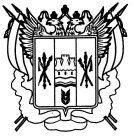 Российская федерацияРостовская областьЗаветинский районмуниципальное образование «Заветинское сельское поселение»Администрация Заветинского сельского поселенияПостановление№ 929.02.2024                                                                                             с.ЗаветноеОб утверждении программы профилактики рисков причинения вреда (ущерба) охраняемым законом ценностям по муниципальному контролю в сфере благоустройства на 2024 годВ соответствии с Федеральным законом от 31.07.2020 №248-ФЗ «О государственном контроле (надзоре) и муниципальном контроле в Российской Федерации», постановлением Правительства Российской Федерации от 25.06.2021 №990 «Об утверждении Правил разработки и утверждения контрольными (надзорными) органами программы профилактики рисков причинения вреда (ущерба) охраняемым законом ценностям», решением Собрания депутатов Заветинского сельского поселенияот 24.12.2021 г. №16 «Об утверждении положения о муниципальном контроле в сфере благоустройства»ПОСТАНОВЛЯЮ:1.Утвердить программу профилактики рисков причинения вреда (ущерба) охраняемым законом ценностям по муниципальному контролю в сфере благоустройства на 2024 год, согласно приложению к настоящему постановлению.2. Контроль за выполнением постановления оставляю за собой.Глава АдминистрацииЗаветинского сельского поселения                                   С.И.БондаренкоПриложениек постановлениюАдминистрации Заветинскогосельского поселенияот29.02.2024 № 9ПРОГРАММАпрофилактики рисков причинения вреда (ущерба) охраняемым законом ценностям по муниципальному контролю в сфере благоустройства на 2024 годПЕРЕЧЕНЬпрофилактических мероприятий, сроки (периодичность) их проведенияГлавный специалистпо общим вопросам                                                                                                                                       А.А. Соболенко№п/пЗначениеХарактеристика значенияI. Анализ текущего состояния осуществления вида контроля, описание текущего развития профилактической деятельности контрольного органа, характеристика проблем, на решение которых направлена программа профилактикиI. Анализ текущего состояния осуществления вида контроля, описание текущего развития профилактической деятельности контрольного органа, характеристика проблем, на решение которых направлена программа профилактикиI. Анализ текущего состояния осуществления вида контроля, описание текущего развития профилактической деятельности контрольного органа, характеристика проблем, на решение которых направлена программа профилактики1.1.Анализ текущего состояния осуществления муниципального контроля в сфере благоустройства1.1. Программа профилактики рисков причинения вреда (ущерба) охраняемым законом ценностям по муниципальному контролю в сфере благоустройства на 2024 год, требований, установленных муниципальными правовыми актами, при осуществлении муниципального контроля за соблюдение правил благоустройства территории Заветинского сельского поселения и муниципальных нормативных правовых актов, обязательных к применению при благоустройстве территории Заветинского сельского поселения, разработана в целях организации осуществления Администрацией Заветинского сельского поселения мероприятий попрофилактике нарушений требований, установленных федеральными законами и принимаемыми в соответствии с ними нормативными правовыми актами Российской Федерации, законами и нормативными правовыми актами Ростовской области, требований установленных муниципальными правовыми актами, при осуществлении муниципального контроля за соблюдением Правил благоустройства территории Заветинского сельского поселения и муниципальных нормативных правовых актов, обязательных к применению при благоустройстве территории Заветинского сельского поселения.1.2. Программа распространяет свое действие на муниципальный контроль за соблюдением Правил благоустройства территории Заветинского сельского поселения и муниципальных нормативных правовых актов, обязательных к применению при благоустройстве территории Заветинского сельского поселения. 1.3. Уполномоченным органом по осуществлению муниципального контроля в сфере благоустройства является Администрация Заветинского сельского поселения. 1.4. Субъектами профилактических мероприятий в рамках Программы являются граждане и организации,  деятельность, действия или результаты деятельности которых либо производственные объекты, находящиеся во владении и (или) в пользовании которых, подлежат муниципальному контролю (контролируемые лица). 1.5. Обязательные требования, требования, установленные муниципальными правовыми актами, оценка соблюдения которых является предметом муниципального контроля в сфере благоустройства. Муниципальный контроль в сфере благоустройства осуществляется в соответствии с:Федеральным законом от 31.07.2020 № 248-ФЗ «О государственном контроле (надзоре) и муниципальном контроле в Российской Федерации»;Федеральным законом от 06.10.2003 № 131-ФЗ «Об общих принципах организации местного самоуправления в Российской Федерации»;Федеральным законом от 02.05.2006 № 59-ФЗ «О порядке рассмотрения обращений граждан Российской Федерации»;Кодексом Ростовской области об административной ответственности;Правилами благоустройства территории Заветинского сельского поселения, утвержденными решением Собрания депутатов Заветинского сельского поселения от 30.10.2017 г. № 48.1.6. Анализ рисков реализации Программы. Программа подлежит корректировке при необходимости внесения изменений в перечень мероприятий, связанных с осуществлением профилактических мер в отношении выявленных нарушений.1.7. Анализ и оценка рисков причинения вреда охраняемым законом ценностям. Несоблюдение контролируемыми лицами обязательных требований, требований, установленных муниципальными правовыми актами, в сфере благоустройства по содержанию территорий, объектов и элементов благоустройства может повлечь за собой отрицательное влияние на общий вид благоустройства Заветинского сельского поселения и создание неблагоприятной среды проживания и жизнедеятельности в нем населения.1.2.Описание текущего развития профилактической деятельности АдминистрацииВ целях профилактических мероприятий по предупреждению нарушений обязательных требований, устранения причин, условий и факторов, способствующих нарушению требований, установленных Правилами благоустройства территории Заветинского сельского поселения осуществляется:информирование о необходимости соблюдения Правил благоустройства территории Заветинского сельского поселения, посредством официального сайта Администрации Заветинского сельского поселения, публикации в периодических изданиях, социальных сетей;совместная организация и проведение мероприятий по уборке территории Заветинского сельского поселения;выдача предупреждений.1.3.Характеристика проблем, на решение которых направлена программа профилактикиПричинами нарушений обязательных требований в сфере благоустройства являются:а) не сформировано понимание исполнения требований в сфере благоустройства у субъектов контроля;б) необходимость дополнительного информирования субъектов контроля по вопросам соблюдения требований в сфере благоустройства;в) не создана система обратной связи с субъектами контроля по вопросам применения требований правил благоустройства.II. Цели и задачи реализации программы профилактикиII. Цели и задачи реализации программы профилактикиII. Цели и задачи реализации программы профилактики2.1.Цели реализации программы профилактики1.Стимулирование добросовестного соблюдения обязательных требований всеми контролируемыми лицами.2.Устранение условий, причин и факторов, способных привести к нарушениям обязательных требований и (или) причинению вреда (ущерба) охраняемым законом ценностям.3.Создание условий для доведения обязательных требований до контролируемых лиц, повышение информированности о способах их соблюдения.2.2.Задачи реализации программы профилактики1.Полнота и своевременность информирования контролируемых лиц и иных заинтересованных лиц по вопросам соблюдения обязательных требований.2.Соблюдение порядка и сроков консультирования контролируемых лиц и их представителей по вопросам, связанным с организацией и осуществлением муниципального контроля.3.Повышение правосознания и правовой культуры  юридических лиц, индивидуальных предпринимателей и граждан.4.Выявление условий, причин и факторов, способных привести к нарушениям обязательных требований и (или) причинению вреда (ущерба) охраняемым законом ценностям, определение способов устранения или снижения рисков их возникновения.5.Выявление типичных нарушений обязательных требований и подготовка предложений по их профилактике.6.Обеспечение единообразных подходов к применению Администрацией и ее должностными лицами обязательных требований, законодательства Российской Федерации о муниципальном контроле.III.Показатели результативности и эффективности программы профилактикиIII.Показатели результативности и эффективности программы профилактикиIII.Показатели результативности и эффективности программы профилактики3.1.Показатели результативности и эффективности программы профилактики1. Общее количество проведенных профилактических мероприятий.2.Полнота и своевременность осуществления информирования контролируемых лиц и иных заинтересованных лиц по вопросам соблюдения обязательных требований.3.Соблюдение порядка и сроков консультирования контролируемых лиц и их представителей по вопросам, связанным с организацией и осуществлением муниципального контроля.4.Снижение количества нарушений обязательных требований, выявленных по результатам проведения контрольных мероприятий.№п/пНаименование мероприятияСрок (периодичность)исполненияСтруктурное подразделение и (или) должностные лица Администрации, ответственные за реализацию профилактического мероприятия1.1.ИнформированиеПо мере необходимостиАдминистрация Заветинского сельского поселения1.2.Консультирование:По мере необходимостиАдминистрация Заветинского сельского поселения1.2.- в письменной форме при письменном обращении;По мере необходимостиАдминистрация Заветинского сельского поселения1.2.- в устной форме (по телефону, посредством видео-конференц-связи, на личном приеме либо в ходе проведения профилактического мероприятия, контрольного мероприятия) при устном обращении.По мере необходимостиАдминистрация Заветинского сельского поселения1.2.Вопросы, по которым осуществляется консультирование:По мере необходимостиАдминистрация Заветинского сельского поселения1.2.1.Перечень и содержание обязательных требований, оценка соблюдения которых осуществляется в рамках муниципального контроля.2.Содержание правового статуса (права, обязанности, ответственность) участников отношений муниципального контроля.3.Характеристика мер профилактики рисков причинения вреда (ущерба) охраняемым законом ценностям.4.Разъяснение положений муниципальных нормативных правовых актов, регламентирующих порядок осуществления муниципального контроля.5.Разъяснение порядка обжалования решений Администрации, действий (бездействия) ее должностных лиц в сфере муниципального контроля.6.Иные вопросы, касающиеся муниципального контроля.По мере необходимостиАдминистрация Заветинского сельского поселения